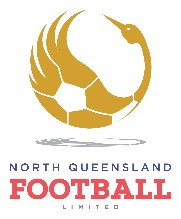 ENTRY / NOMINATION FORM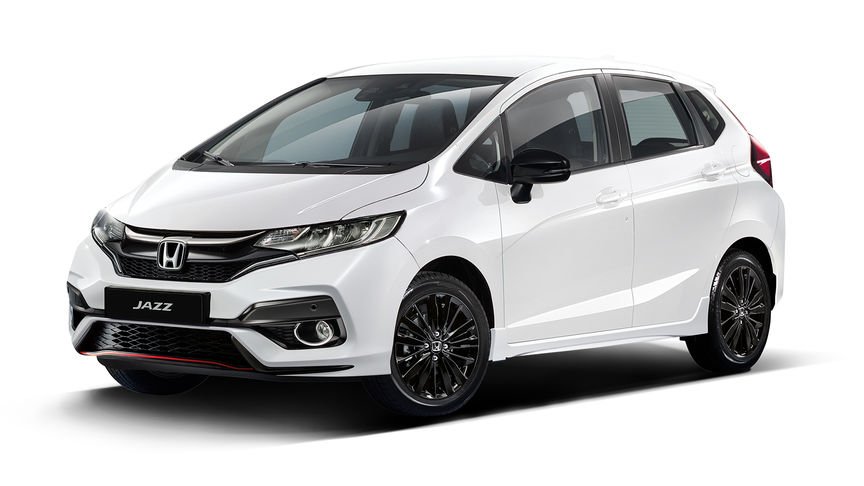 Registered Members NameFFA NumberRegistered ClubAge GroupIf Under 18, Parents Guardian Name in Full(Car will be registered in this name if you win)Contact EmailContact Telephone NumberNOTE: YOU MUST BE PRESENT AT THE DRAW ON GRAND FINAL DAY SATURDAY 26TH OCTOBER TO WIN THE CAR